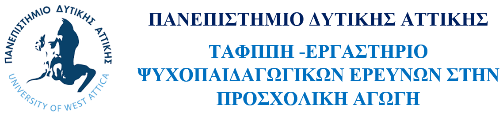 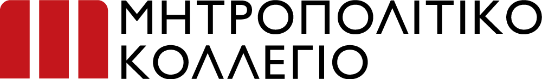 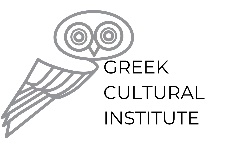 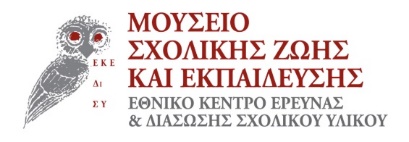 1o ΠΑΝΕΛΛΗΝΙΟ ΣΥΝΕΔΡΙΟΤο εκπαιδευτικό παιχνίδι στην τυπική και μη τυπική μάθησηΑ΄ ΑΝΑΚΟΙΝΩΣΗTο Μουσείο Σχολικής Ζωής και Εκπαίδευσης του ΕΚΕΔΙΣΥ, το Εργαστήριο Ψυχοπαιδαγωγικών Ερευνών στην Προσχολική Αγωγή, Labοratory for Research on Early Childhood Psychopedagogy  του Τμήματος Αγωγής και Φροντίδας στην Πρώιμη Παιδική Ηλικία Πανεπιστημίου Δυτικής Αττικής, το Greek Cultural Institute και  το Μητροπολιτικό Κολλέγιο  συνδιοργανώνουν στις 14-15 Νοεμβρίου 2020 στην Αθήνα το 1ο Πανελλήνιο Συνέδριο με τίτλο «Το εκπαιδευτικό παιχνίδι στην τυπική και μη τυπική μάθηση».Ο ρόλος του παιχνιδιού στο σύγχρονο περιβάλλον μάθησης είναι αναμφισβήτητα σημαντικός. Στην τυπική εκπαίδευση, αν και αναγνωρίζεται η σπουδαιότητά του, καθώς προχωράμε από την προσχολική, στην πρωτοβάθμια και δευτεροβάθμια εκπαίδευση η αποδοχή του μειώνεται. Στόχος του Συνεδρίου είναι να διερευνηθούν οι δυνατότητες που προσφέρει το εκπαιδευτικό παιχνίδι τόσο στην τυπική εκπαίδευση όσο και στη μη τυπική. Το πρόγραμμα του Συνεδρίου θα περιλαμβάνει κεντρικές ομιλίες από ειδικούς επιστήμονες, εισηγήσεις και εργαστήρια. Το Συνέδριο απευθύνεται σε στελέχη της εκπαίδευσης, εκπαιδευτικούς όλων των ειδικοτήτων και βαθμίδων, μουσειολόγους, μουσειοπαιδαγωγούς, βιβλιοθηκονόμους, φοιτητές, σπουδαστές, ερευνητές,  εμψυχωτές ομάδων άτυπης εκπαίδευσης καθώς και σε όποιον ενδιαφέρεται για τις θεματικές του.Το πρόγραμμα του Συνεδρίου περιλαμβάνει: α. Προφορικές ανακοινώσειςβ. Θεματικά Συμπόσιαγ. Εργαστήρια δ. Αναρτημένες ανακοινώσεις (Posters)ε. Εξ αποστάσεως ανακοινώσεις (με σύγχρονο ή ασύγχρονο τρόπο)ΘΕΜΑΤΙΚΕΣ ΕΝΟΤΗΤΕΣΟι θεματικές ενότητες του Συνεδρίου είναι οι εξής: Το παιχνίδι στο αναλυτικό πρόγραμμαΤο παιχνίδι στην προσχολική εκπαίδευσηΤο παιχνίδι στην πρωτοβάθμια εκπαίδευσηΤο παιχνίδι στη δευτεροβάθμια εκπαίδευσηΕκπαιδευτικό παιχνίδι και εκπαιδευτικά πολιτιστικά προγράμματαΠαιγνιώδης μορφή διδασκαλίαςΤα έμφυλα στερεότυπα στο παιχνίδιΤο παιχνίδι ως μέσο συμπερίληψηςΨηφιακά εκπαιδευτικά παιχνίδιαΤο παιχνίδι στη μη τυπική μάθησηΤέχνη και ΠαιχνίδιΟι εισηγητές μπορούν να προτείνουν και άλλες θεματικές που εμπίπτουν στο πεδίο των βασικών επιστημονικών αξόνων του Συνεδρίου.ΥΠΟΒΟΛΗ ΠΕΡΙΛΗΨΗΣΌσοι ενδιαφέρονται να λάβουν μέρος με προφορική ή αναρτημένη ανακοίνωση ή με εργαστήριο θα πρέπει να στείλουν τον τίτλο και την περίληψη της ανακοίνωσής τους (έως 300 λέξεις) μέσω της ηλεκτρονικής φόρμας που μπορείτε να βρείτε εδώ έως τις 5 Οκτωβρίου 2020 ΣΗΜΑΝΤΙΚΕΣ ΗΜΕΡΟΜΗΝΙΕΣΥποβολή περιλήψεων: 5 Οκτωβρίου 2020 Ημερομηνία έγκρισης προτάσεων: 20 Οκτωβρίου 2020Διεξαγωγή συνεδρίου: 14-15 Νοεμβρίου 2020ΚΟΣΤΟΣ ΕΓΓΡΑΦΗΣΣυμμετοχή με ανακοίνωση: 50 ευρώ (περιλαμβάνει φάκελο Συνεδρίου, ελαφρύ γεύμα και καφέ κατά τα διαλείμματα, δυνατότητα συμμετοχής σε  βιωματικά εργαστήρια, πρακτικά σε ηλεκτρονική μορφή, βεβαίωση παρακολούθησης και βεβαίωση συμμετοχής σε εργαστήριο). Σε περίπτωση συμμετοχής άνω του ενός συνέδρου ανά ανακοίνωση, ο κάθε σύνεδρος εγγράφεται ξεχωριστά.Παρακολούθηση συνεδρίου: 30 ευρώ (περιλαμβάνει φάκελο Συνεδρίου, ελαφρύ γεύμα και καφέ κατά τα διαλείμματα, δυνατότητα συμμετοχής σε βιωματικά εργαστήρια, πρακτικά σε ηλεκτρονική μορφή, βεβαίωση παρακολούθησης και βεβαίωση συμμετοχής σε εργαστήριο ).Προπτυχιακοί / μεταπτυχιακοί φοιτητές: 20 ευρώ  (περιλαμβάνει  ελαφρύ γεύμα και καφέ κατά τα διαλείμματα, δυνατότητα συμμετοχής σε βιωματικά εργαστήρια, πρακτικά σε ηλεκτρονική μορφή, βεβαίωση παρακολούθησης και βεβαίωση συμμετοχής σε εργαστήριο).Εγγραφή σε εργαστήρια (δίνεται χωριστή βεβαίωση παρακολούθησης): Δωρεάν Η καταβολή του χρηματικού ποσού από όλους τους εισηγητές κάθε ανακοίνωσης για την εγγραφή τους στο Συνέδριο είναι απαραίτητη προκειμένου τα ονόματά τους να καταχωρηθούν στο πρόγραμμα και στον τόμο των περιλήψεων. Μετά την εγγραφή στην ιστοσελίδα θα δίνονται οδηγίες για την καταβολή του ποσού.Σε περίπτωση έκτακτων μέτρων για τον περιορισμό της διασποράς του covid-19 το Συνέδριο θα διεξαχθεί εξ ολοκλήρου εξ αποστάσεως ψηφιακά μέσω διαδικτυακής πλατφόρμας.ΤΟΠΟΣ ΔΙΕΞΑΓΩΓΗΣΑθήνα, Πλάκα, Ιωνικό Κέντρο και Μουσείο Σχολικής Ζωής και ΕκπαίδευσηςΕΠΙΚΟΙΝΩΝΙΑ ‒ ΠΛΗΡΟΦΟΡΙΕΣΓραμματεία συνεδρίου:  Έλλη Λαμπαδαρίδου, Θάνος ΦουργκατσιώτηςIστοσελίδα συνεδρίου: www.ekedisy.grΗλεκτρονική διεύθυνση: info@ekedisy.grΕκ μέρους της Οργανωτικής ΕπιτροπήςΔρ Ευαγγελία ΚανταρτζήΔιευθύντρια Μουσείου Σχολικής Ζωής και Εκπαίδευσης